VRSTNI PRIDEVNIK  Se spomnite teh žog.(Tega ne prepisovati;-) Le tisto, kar je spodaj.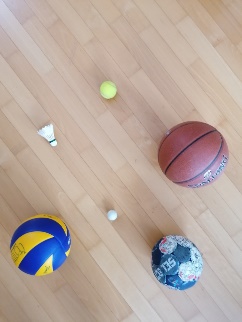 Z vrstnimi pridevniki izražamo vrsto. Povedo nam, katere vrste je kdo ali kaj (naprava ali predmet, jed, rastlina, žival, jezik…) Vrstne pridevnike tvorimo iz samostalnikov in lastnostnih pridevnikov.  Po njih se vprašamo KATERI, KATERA, KATERO.         KATERA žoga?     KOŠARKARSKA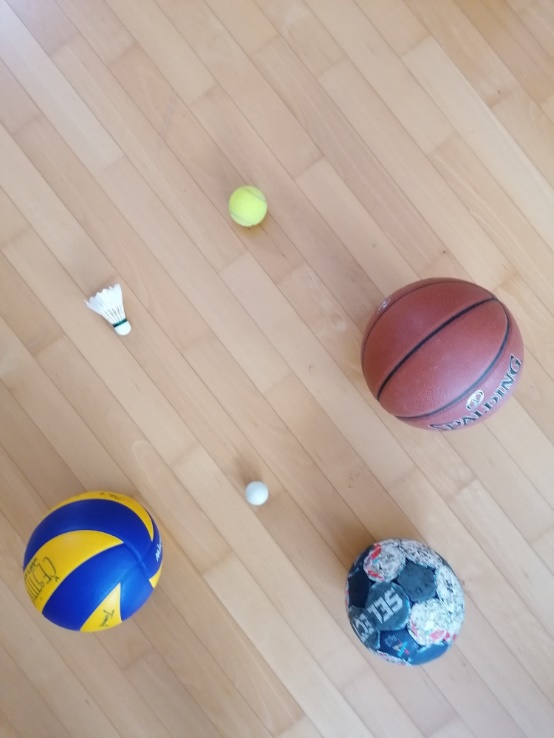          KATERO drevo?       LISTNATO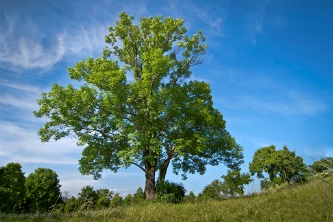     KATERI svinčnik?      KEMIČNI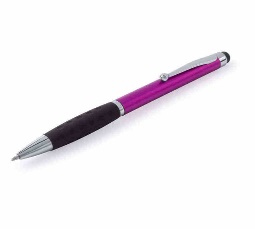 Odgovori:Kateri sladoled imaš najrajši? __________________________________________________Katero potico poznaš? ________________________________________________________Katero obleko ima nevesta? ___________________________________________________S katerim strojem sem zašila obleko? ____________________________________________Katere vrste riba je postrv? ____________________________________________________Tvori ustrezen pridevnik:juha iz kokoši _____________________		čaj iz lipe ________________________namaz iz sira _____________________		potica z makom ___________________nadev iz lešnikov __________________		sok iz malin ______________________